ОБЩИЕ СВЕДЕНИЯВид практики учебнаяТип практикиТехнологическая (проектно-технологическая) практика.Способы проведения практикистационарная Сроки, форма проведения и продолжительность практикиМесто проведения практикив профильных организациях или на предприятиях, деятельность которых соответствует профилю образовательной программы в соответствии с договорами о практической подготовке;в структурном подразделении университета, предназначенном для проведения практической подготовки:лаборатории кафедры Материаловедения и товарной экспертизы,При необходимости рабочая программа практики может быть адаптирована для условий проведения практики в дистанционном формате.Форма промежуточной аттестациизачет с оценкой Для лиц с ограниченными возможностями здоровья и инвалидов место прохождения практики учитывает особенности их психофизического развития, индивидуальные возможности, состояние здоровья и требования по доступности. При необходимости для прохождения практики создаются специальные рабочие места в соответствии с характером нарушений, а также с учетом выполняемых обучающимся-инвалидом или обучающимся с ОВЗ трудовых функций, вида профессиональной деятельности и характера труда.Место практики в структуре ОПОПУчебная практика технологическая (проектно-технологическая) относится к части, формируемой участниками образовательных отношений.Во время прохождения практики используются результаты обучения, полученные в ходе изучения предшествующих дисциплин и прохождения предшествующих практик:Текстильное материаловедение;Основы технологических процессов;Производственная практика. Технологическая (проектно-технологическая) практика.Данная практика закрепляет и развивает практико-ориентированные результаты обучения дисциплин, освоенных студентом на предшествующем ей периоде, в соответствии с определенными ниже компетенциями. В дальнейшем, полученный на практике опыт профессиональной деятельности, применяется при прохождении последующих практик и выполнении выпускной квалификационной работы.ЦЕЛИ И ЗАДАЧИ ПРАКТИКИ2.1. Цель учебной практики:Закрепление и углубление теоретической подготовки обучающегося и приобретение им практических навыков и компетенций в сфере профессиональной деятельности.Цели учебной практики:закрепление теоретических знаний, полученных при изучении дисциплин учебного плана;развитие и накопление специальных навыков, изучение и участие в разработке организационно-методических и нормативных документов для решения отдельных задач по месту прохождения практики;ознакомление с содержанием основных работ и исследований, выполняемых на предприятии или в организации по месту прохождения практики;знакомство с реальными технологическими процессами;приобретение практических навыков в будущей профессиональной деятельности или в отдельных ее разделах.2.2. Задачи учебной (ознакомительной) практики:накопление опыта организации и проведения работ в рамках технической экспертизы текстильных материалов;овладение умением организовывать процесс проведения экспертизы в целом и планирования своих задач в частности;изучение нормативно-технической документации в области текстильных материалов и изделий, накопление опыта ее применения на практике; приобретение практических навыков и компетенций в сфере профессиональной деятельности в условиях учебной лаборатории, направленное на закрепление и углубление теоретической подготовки обучающегося;пользование измерительными приборами для оценки качества текстильных материалов и изделий.ФОРМИРУЕМЫЕ КОМПЕТЕНЦИИ, ИНДИКАТОРЫ ДОСТИЖЕНИЯ КОМПЕТЕНЦИЙ, СООТНЕСЁННЫЕ С ПЛАНИРУЕМЫМИ РЕЗУЛЬТАТАМИ ОБУЧЕНИЯ ПО ПРАКТИКЕСТРУКТУРА И ОБЪЕМ ПРАКТИКИ ПО ВИДАМ ЗАНЯТИЙОбщая трудоёмкость учебной (технологической (проектно-технологической)) практики составляет:СОДЕРЖАНИЕ И СТРУКТУРА ПРАКТИКИИНДИВИДУАЛЬНОЕ ЗАДАНИЕ НА ПРАКТИКУИндивидуальное задание обучающегося на практику составляется руководителем практики и включает в себя типовые задания и частные задания для каждого обучающегося, отражающие специфику деятельности профильной организации (предприятия) или организации практики на базе структурных подразделений университета.6.1. Типовые задания на практикуПример типового задания на учебную технологическую (проектно-технологическую) практику:Вариант 1Объект исследования: ткани для постельного бельяЗадание1. Ознакомиться со спецификой организации, запросами потребителей.2. Изучить: - ассортимент продукции, реализуемой предприятием, место в нем тканей для постельного белья;- особенности тканей для постельного белья, которые реализуются данной организацией;- факторы, влияющие на качество продукции;- нормативно-техническую документацию на продукцию (ТР ТС 017, ГОСТ 29298, ГОСТ 10138, при наличии – стандарты организации);- методы испытаний тканей для постельного белья в соответствии с нормативно-технической документацией;- контроль качества тканей, осуществляемый на предприятии, а также порядок использования результатов контроля;- особенности подтверждения соответствия тканей для постельного белья установленным требованиям: обязательным требованиям Технического регламента и требованиям стандартов, применяемым на добровольной основе.3. Приобрести навыки работы в должности специалиста по качеству.4. Выполнить иные задания руководителя практики, а также научного руководителя выпускной квалификационной работы, в соответствии с должностными обязанностями специалиста по качеству.5. Систематизировать и проанализировать собранные материалы в письменном отчете о практике. По окончании практики студент представляет на кафедру:а) дневник прохождения практики с заключением руководителя практики;б) отчет о прохождении практики.Вариант 2Объект исследования: огнестойкие тканиЗадание1. Ознакомиться с задачами и спецификой работы предприятия, структурой и функциями его подразделений.2. Изучить: - ассортимент боевой одежды пожарных в зависимости от конкретного назначения;- способы придания тканям огнестойкости;- факторы, влияющие на качество огнестойких тканей;- ТР ТС 019, а также нормативно-техническую документацию на огнестойкие ткани, применяемую на предприятии;- методы испытаний продукции в соответствии с нормативно-технической документацией;- контроль качества сырья, контроль качества по переходам и приемочный контроль качества готовой продукции, осуществляемые на предприятии, а также порядок использования результатов контроля;- способы сохранения огнестойких свойств тканей на переходах технологического процесса;- подтверждение соответствия продукции установленным требованиям.3. Приобрести навыки работы в должности специалиста по качеству.4. Выполнить иные задания руководителя практики, а также научного руководителя выпускной квалификационной работы, в соответствии с должностными обязанностями специалиста по качеству.5. Систематизировать и проанализировать собранные материалы в письменном отчете о практике. По окончании практики студент представляет на кафедру:а) дневник прохождения практики с заключением руководителя практики;б) отчет о прохождении практики.Вариант 3Объект исследования: сорочечные ткани ведомственного назначенияЗадание1. Ознакомиться с задачами и спецификой работы предприятия, структурой и функциями его подразделений.2. Изучить: - ассортимент швейных изделий, выпускаемых предприятием;- контроль качества тканей, осуществляемый на предприятии;- технологические процессы пошива и особенности их протекания в зависимости от сырьевого состава тканей;- нормативно-техническую документацию на продукцию (ТР ТС 017, стандарты организаций, с которыми сотрудничает данное предприятие);- методы испытаний продукции в соответствии с нормативно-технической документацией;- подтверждение соответствия продукции установленным требованиям.3. Приобрести навыки работы в должности специалиста по качеству.4. Выполнить иные задания руководителя практики, а также научного руководителя выпускной квалификационной работы, в соответствии с должностными обязанностями специалиста по качеству.5. Систематизировать и проанализировать собранные материалы в письменном отчете о практике. По окончании практики студент представляет на кафедру:а) дневник прохождения практики с заключением руководителя практики;б) отчет о прохождении практики.6.2. Частные индивидуальные задания на практикуСодержательная часть частного индивидуального задания на практику для каждого обучающегося составляется руководителем практики в зависимости от функциональных особенностей материально-технического обеспечения деятельности принимающей организации или помещений университета, предназначенных для проведения практической подготовки. Обучающийся вправе участвовать в формировании списка своих задач, учитывая особенности осуществляемой им при этом научной деятельности или для повышения эффективности подготовки выпускной квалификационной работы.РЕЗУЛЬТАТЫ ПРАКТИКИ, КРИТЕРИИ УРОВНЯ СФОРМИРОВАННОСТИ КОМПЕТЕНЦИЙ, СИСТЕМА И ШКАЛА ОЦЕНИВАНИЯ7.1. Соотнесение планируемых результатов практики с уровнями сформированности компетенцийОЦЕНОЧНЫЕ СРЕДСТВА ДЛЯ ТЕКУЩЕГО КОНТРОЛЯ УСПЕВАЕМОСТИ И ПРОМЕЖУТОЧНОЙ АТТЕСТАЦИИ Проверка достижения результатов обучения по практике осуществляется в рамках текущей и промежуточной аттестации.8.1. Текущий контроль успеваемости по практикеПри проведении текущего контроля по практике проверяется уровень сформированности у обучающихся компетенций, указанных в разделе 3 настоящей программы с применением оценочных средств:собеседование по технике безопасности;собеседование по индивидуальным заданиям практики.Основные положения инструкции по технике безопасности в лаборатории:1. Общие положения инструкции.2. Требования безопасности во время работы.3. Работа с электрическими приборами и оборудованием. 4. Работа с газами.5. Работа с применением вакуума. 6. Работа с горючими и взрывоопасными веществами. 7. Требования безопасности по окончании работ.8. Требования безопасности в аварийных и опасных ситуациях.9. Действия по окончании работы. Примерный перечень вопросов собеседования по заданиям:Особенности контроля по позитивным, негативным и нейтральным показателям качестваВажнейшие показатели качества хлопкового волокнаОсновные методы испытания шерстяных тканейСтандарты системы показателей качества продукцииВажнейшие показатели качества шерстяной пряжиОсновные методы испытания иглопробивных нетканых полотенОценка качества по относительным показателям.Важнейшие показатели качества льняных тканейОсновные методы испытания хлопчатобумажных трикотажных полотенОценка качества по показателям желательностиОсновные показатели качества хлопчатобумажной пряжиОсновные методы испытания шелковых тканейВыбор ОПК экспертным методомВажнейшие показатели качества вискозных комплексных нитейОсновные методы испытания льняных тканей8.2. Критерии оценивания текущего контроля выполнения заданий практики8.3. Промежуточная аттестация успеваемости по практикеПромежуточная аттестации проводится в форме зачета с оценкой.Оценка определяется по совокупности результатов текущего контроля успеваемости, и оценки на зачете (защита отчета по практике).Формами отчетности по итогам практики являются:дневник практики, (заполняется обучающимся и содержит ежедневные записи о проделанной работе);письменный отчет о практике;8.5. Критерии оценки промежуточной аттестации практикиСИСТЕМА И ШКАЛА ОЦЕНИВАНИЯ СФОРМИРОВАННОСТИ КОМПЕТЕНЦИЙОценка по практике выставляется обучающемуся с учётом результатов текущей и промежуточной аттестации.Система оцениванияОБЕСПЕЧЕНИЕ ОБРАЗОВАТЕЛЬНОГО ПРОЦЕССА ДЛЯ ЛИЦ С ОГРАНИЧЕННЫМИ ВОЗМОЖНОСТЯМИ ЗДОРОВЬЯПрактика для обучающихся из числа инвалидов и лиц с ограниченными возможностями здоровья (далее – ОВЗ) организуется и проводится на основе индивидуального личностно-ориентированного подхода.Обучающиеся из числа инвалидов и лиц с ОВЗ могут проходить практику как совместно с другими обучающимися (в учебной группе), так и индивидуально (по личному заявлению).Обучающиеся данной категории могут проходить практику в профильных организациях (на предприятиях, в учреждениях), определенных для учебной группы, в которой они обучаются, если это не создает им трудностей в прохождении практики и освоении программы практики.При наличии необходимых условий для освоения программы практики и выполнения индивидуального задания (или возможности создания таких условий) практика обучающихся данной категории может проводиться в структурных подразделениях университета.При определении места практики для обучающихся из числа инвалидов и лиц с ОВЗ особое внимание уделяется безопасности труда и оснащению (оборудованию) рабочего места. Рабочие места, предоставляемые предприятием (организацией, учреждением), должны (по возможности) обеспечивать беспрепятственное нахождение указанным лицом на своем рабочем месте для выполнения трудовых функций.При необходимости рабочая программа практики может быть адаптирована для лиц с ограниченными возможностями здоровья.Индивидуальные задания формируются руководителем практики от университета с учетом особенностей психофизического развития, индивидуальных возможностей и состояния здоровья каждого конкретного обучающегося данной категории и должны соответствовать требованиям выполнимости и посильности.Объем, темп, формы работы устанавливаются индивидуально для каждого обучающегося данной категории. В зависимости от нозологии максимально снижаются противопоказанные (зрительные, звуковые, мышечные и др.) нагрузки.Применяются методы, учитывающие динамику и уровень работоспособности обучающихся из числа инвалидов и лиц с ОВЗ. Осуществляется комплексное сопровождение инвалидов и лиц с ОВЗ во время прохождения практики, которое включает в себя учебно-методическую и психолого-педагогическую помощь и контроль со стороны руководителей практики от университета и от предприятия (организации, учреждения), корректирование (при необходимости) индивидуального задания и программы практики.Учебно-методические материалы представляются в формах, доступных для изучения студентами с особыми образовательными потребностями с учетом нозологических групп инвалидов.При необходимости, обучающемуся предоставляется дополнительное время для подготовки ответа и (или) защиты отчета.МАТЕРИАЛЬНО-ТЕХНИЧЕСКОЕ ОБЕСПЕЧЕНИЕ ПРАКТИКИМатериально-техническое обеспечение практики соответствует требованиям ФГОС и включает в себя: лаборатории, специально оборудованные кабинеты, измерительные и вычислительные комплексы, бытовые помещения, соответствующие действующим санитарным и противопожарным нормам, а также требованиям техники безопасности при проведении учебных и научно-производственных работ.УЧЕБНО-МЕТОДИЧЕСКОЕ И ИНФОРМАЦИОННОЕ ОБЕСПЕЧЕНИЕ УЧЕБНОЙ ПРАКТИКИИНФОРМАЦИОННОЕ ОБЕСПЕЧЕНИЕ УЧЕБНОГО ПРОЦЕССАРесурсы электронной библиотеки, информационно-справочные системы и профессиональные базы данных: Информация об используемых ресурсах составляется в соответствии с Приложением 3 к ОПОП ВО.Перечень программного обеспечения Перечень используемого программного обеспечения с реквизитами подтверждающих документов составляется в соответствии с Приложением № 2 к ОПОП ВО.ЛИСТ УЧЕТА ОБНОВЛЕНИЙ РАБОЧЕЙ ПРОГРАММЫ ПРАКТИКИВ рабочую программу практики внесены изменения/обновления и утверждены на заседании кафедры:Министерство науки и высшего образования Российской ФедерацииМинистерство науки и высшего образования Российской ФедерацииФедеральное государственное бюджетное образовательное учреждениеФедеральное государственное бюджетное образовательное учреждениевысшего образованиявысшего образования«Российский государственный университет им. А.Н. Косыгина«Российский государственный университет им. А.Н. Косыгина(Технологии. Дизайн. Искусство)»(Технологии. Дизайн. Искусство)»Институт Текстильный институтКафедраМатериаловедения и товарной экспертизыРАБОЧАЯ ПРОГРАММАУЧЕБНОЙ  ПРАКТИКИРАБОЧАЯ ПРОГРАММАУЧЕБНОЙ  ПРАКТИКИРАБОЧАЯ ПРОГРАММАУЧЕБНОЙ  ПРАКТИКИУчебная практика. Технологическая (проектно-технологическая) практикаУчебная практика. Технологическая (проектно-технологическая) практикаУчебная практика. Технологическая (проектно-технологическая) практикаУровень образования бакалавриатбакалавриатНаправление подготовки29.03.02Технологии и проектирование текстильных изделийПрофильЭкспертиза и товароведение изделий текстильной и легкой промышленностиЭкспертиза и товароведение изделий текстильной и легкой промышленностиСрок освоения образовательной программы по очной форме обучения4 года4 годаФорма обученияочнаяочнаяРабочая программа учебной практики «Учебная практика. Технологическая (проектно-технологическая) практика» основной профессиональной образовательной программы высшего образования, рассмотрена и одобрена на заседании кафедры, протокол № 12 от 24.06.2021 г.Рабочая программа учебной практики «Учебная практика. Технологическая (проектно-технологическая) практика» основной профессиональной образовательной программы высшего образования, рассмотрена и одобрена на заседании кафедры, протокол № 12 от 24.06.2021 г.Рабочая программа учебной практики «Учебная практика. Технологическая (проектно-технологическая) практика» основной профессиональной образовательной программы высшего образования, рассмотрена и одобрена на заседании кафедры, протокол № 12 от 24.06.2021 г.Рабочая программа учебной практики «Учебная практика. Технологическая (проектно-технологическая) практика» основной профессиональной образовательной программы высшего образования, рассмотрена и одобрена на заседании кафедры, протокол № 12 от 24.06.2021 г.Разработчик(и) рабочей программы учебной практики:Разработчик(и) рабочей программы учебной практики:Разработчик(и) рабочей программы учебной практики:Разработчик(и) рабочей программы учебной практики:к.т.н., доцент                                                                     Г.М. Чернышева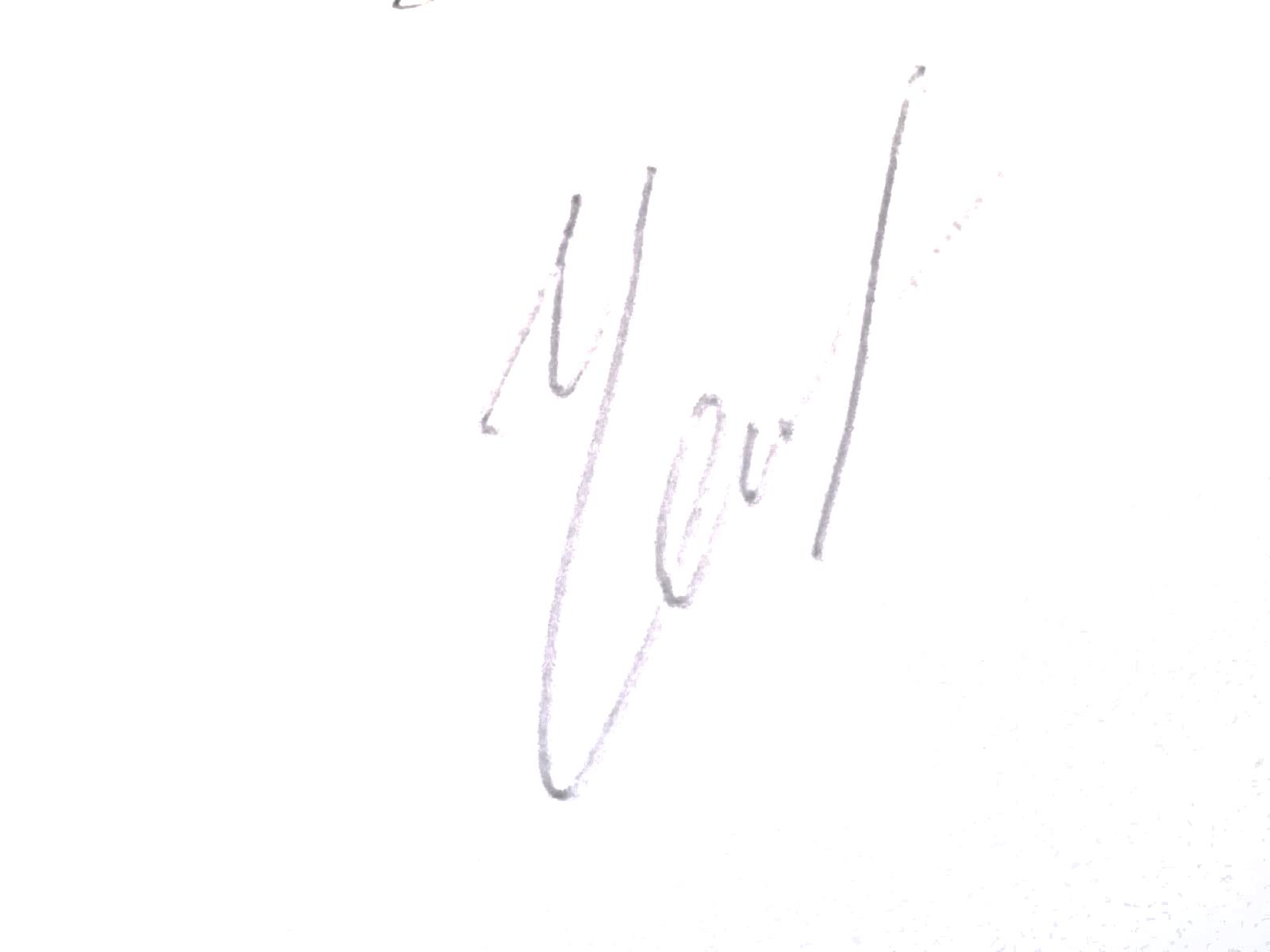                                                                      Г.М. Чернышевак.т.н., доцент                                                        Е.Б. Демократова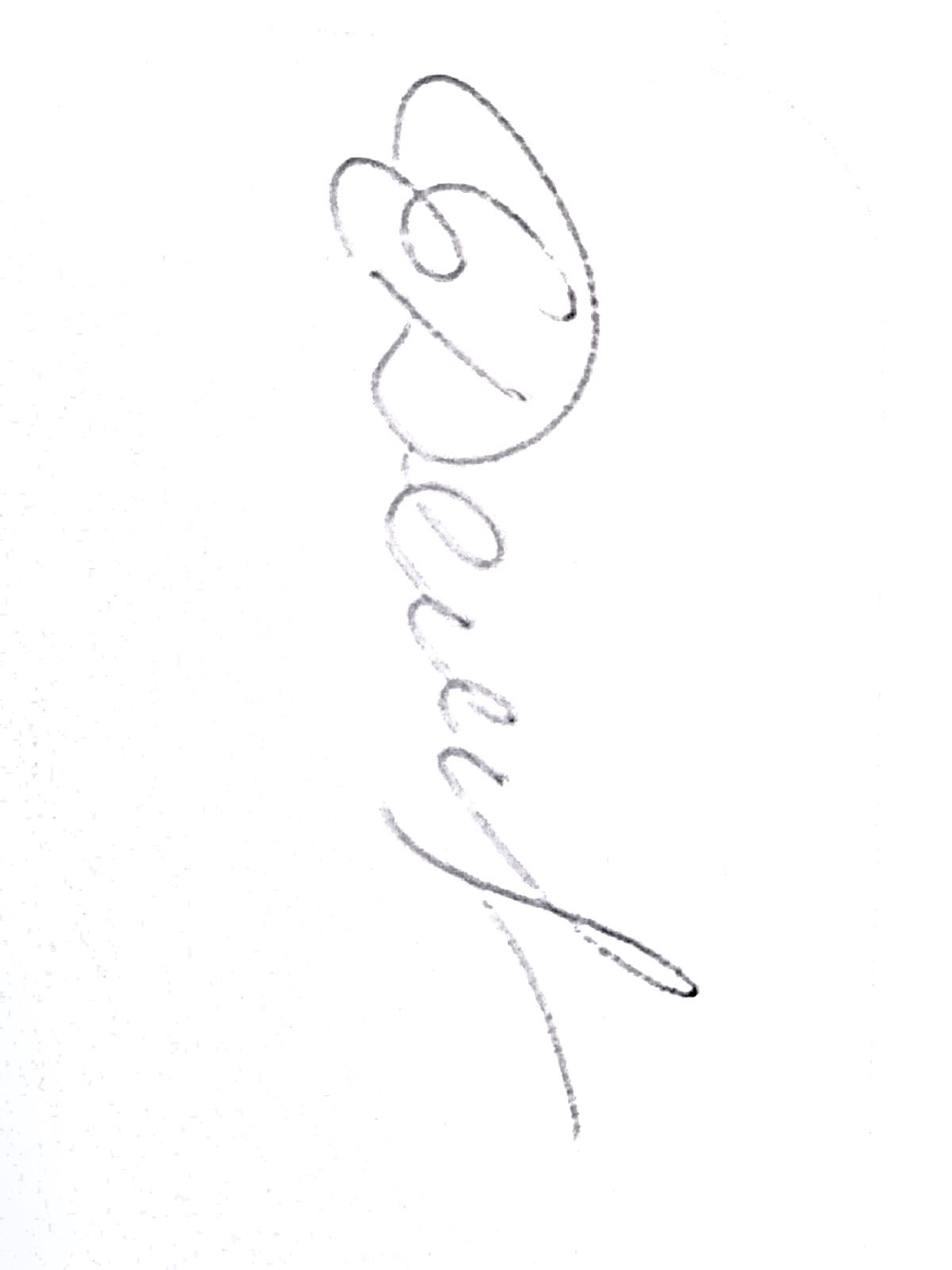                                                         Е.Б. ДемократоваЗаведующий кафедрой:Заведующий кафедрой:                         д.т.н., профессор Ю.С. Шустов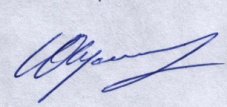 семестрформа проведения практикипродолжительность практикишестойнепрерывно (выделяется один период)3 неделиКод и наименование компетенцииКод и наименование индикаторадостижения компетенцииПланируемые результаты обучения при прохождении практикиУК-2 Способен определять круг задач в рамках поставленной цели и выбирать оптимальные способы их решения, исходя из действующих правовых норм, имеющихся ресурсов и ограниченийИД-УК-2.1Анализ поставленной цели и определение круга задач в рамках поставленной цели, связей между ними и ожидаемых результатов их решения, анализ альтернативных вариантов для достижения намеченных результатов; использование нормативно-правовой документации в сфере профессиональной деятельности.Использует нормативно-техническую документацию для организации и проведения экспертизы текстильных материалов;составляет план работ для проведения экспертизы;понимает место каждой конкретной задачи в процедуре проведения технической экспертизы;выбирает способы решения задач экспертизы в соответствии с ее целями и особенностями исследуемого материала;оценивает правильность решения задач технической экспертизы.УК-2 Способен определять круг задач в рамках поставленной цели и выбирать оптимальные способы их решения, исходя из действующих правовых норм, имеющихся ресурсов и ограниченийИД-УК-2.2Оценка решения поставленных задач в зоне своей ответственности в соответствии с запланированными результатами контроля, корректировка способов решения профессиональных задач.Использует нормативно-техническую документацию для организации и проведения экспертизы текстильных материалов;составляет план работ для проведения экспертизы;понимает место каждой конкретной задачи в процедуре проведения технической экспертизы;выбирает способы решения задач экспертизы в соответствии с ее целями и особенностями исследуемого материала;оценивает правильность решения задач технической экспертизы.УК-3Способен осуществлять социальное взаимодействие и реализовывать свою роль в команде ИД-УК-3.2 Учет особенностей поведения и интересов других участников при реализации своей роли в социальном взаимодействии и командной работеЗнает инструменты и методы управления временем;использует инструменты и методы управления временем; способен управлять временем при выполнении конкретных задач, проектов, при достижении поставленных целей;определяет приоритеты собственной деятельности;способен реализовывать цели личностного развития и профессионального роста.УК-3Способен осуществлять социальное взаимодействие и реализовывать свою роль в команде ИД-УК-3.5 Установка и поддержание контактов, обеспечивающих успешную работу в коллективе с применением методов конфликтологии, технологий межличностной и групповой коммуникации в деловом взаимодействии.Знает инструменты и методы управления временем;использует инструменты и методы управления временем; способен управлять временем при выполнении конкретных задач, проектов, при достижении поставленных целей;определяет приоритеты собственной деятельности;способен реализовывать цели личностного развития и профессионального роста.ПК-2Способен участвовать в разработке проектов технических регламентов, технических условий, стандартов и технических описаний текстильных материалов и изделийИД-ПК-2.1Разработка  проектов нормативной документации на текстильные материалы, изделия и методы испытанийЗнает методы построения иерархических структур показателей качества различных текстильных материалов, основное содержание соответствующих стандартов;владеет методами поэтапного выбора значимых показателей;знает научную, стандартную, учетную и торговую классификацию текстильных материалов.ПК-3Способен осуществлять экспертную деятельность с применением современных методов, средств исследования и информационных технологийИД-ПК-3.4Применение законодательной базы и  нормативной документации при проведении экспертизы и сертификации продукцииУмеет выбирать базовые значения показателей качества по стандартам;умеет использовать стандарты для организации оценки качества;умеет использовать стандарты для проведения оценки качества;владеет анализом нормативно-технической документации.ПК-4Способен применять законодательную базу в области экспертной деятельностиИД-ПК-4.2Применение законодательной базы в области  стандартизации  в экспертной деятельностиЗнает основные понятия и термины технической экспертизы;умеет определять обязательные и рекомендательные требования к текстильным материалам;знает законы «О техническом регулировании», «О стандартизации», «О обеспечении единства измерений».по очной форме обучения – 4з.е.144час.Наименование этапов практикиТрудоемкость, часСодержание практической работы,включая аудиторную, внеаудиторную и иную контактную работу, а также самостоятельную работу обучающегосяФормы текущего контроля успеваемостиШестой семестрШестой семестрШестой семестрШестой семестрОрганизационный/ознакомительный18организационное собрание для разъяснения целей, задач, содержания и порядка прохождения практики;формулировка и распределение задач для формирования индивидуальных заданий;согласование индивидуального задания по прохождению практики;разработка и утверждение индивидуальной программы практики и графика выполнения исследования.собеседование с определением качества фактически выполненных частей индивидуального задания на практику:учёт посещаемости и наличие конспекта ознакомительной лекции и инструктажа по технике безопасности,проверка знаний и умений применения методов  исследований.Основной72Практическая работа (работа по месту практики):1. Выполнение типового практического задания:сбор, обработка и систематизация материала для выполнения задания по практике;2. Выполнение частного практического задания:- изучение и анализ технических регламентов;- изучение стандартов на методы испытаний;- изучение стандартов на продукцию.3. Ведение дневника практики.собеседование по этапам прохождения практики с определением качества фактически выполненных частей индивидуального задания на практик:проверка выполненного раздела программы практики,проверка дневника практики.Заключительный18подготовка отчетной документации по итогам практики;оформление дневника практики;написание отчета по практике на основе аналитических материалов по результатам исследования;- защита отчета по практике на зачете.собеседование по этапам прохождения практики с определением качества фактически выполненных частей индивидуального задания на практику:представление обучающимся:дневника практики,отчета по практике.Уровни сформированности компетенцийИтоговое количество балловв 100-балльной системепо результатам текущей и промежуточной аттестацииОценка в пятибалльной системепо результатам текущей и промежуточной аттестацииПоказатели уровней сформированности универсальной(-ых) компетенции(-й)Показатели уровней сформированности общепрофессиональной (-ых) компетенции(-й)Показатели уровней сформированности профессиональной(-ых)компетенции(-й)Уровни сформированности компетенцийИтоговое количество балловв 100-балльной системепо результатам текущей и промежуточной аттестацииОценка в пятибалльной системепо результатам текущей и промежуточной аттестацииУК-2 ИД-УК-2.1ИД-УК-2.2УК-3ИД-УК-3.2ИД-УК-3.5ПК-2 ИД-ПК-2.1ПК-3 ИД-ПК-3.4ПК-4 ИД-ПК-4.2высокийзачтено (отлично)Обучающийся:применяет основные понятия и термины технической экспертизы;знает и применяет на практике законы «О техническом регулировании», «О стандартизации», «О обеспечении единства измерений»;использует нормативно-техническую документацию для организации и проведения экспертизы текстильных материалов;умеет определять обязательные и рекомендательные требования к текстильным материалам;составляет план работ для проведения экспертизы;выбирает способы решения задач экспертизы в соответствии с ее целями и особенностями исследуемого материала;оценивает правильность решения задач технической экспертизы;знает методы построения иерархических структур показателей качества различных текстильных материалов, основное содержание соответствующих стандартов;владеет методами поэтапного выбора значимых показателей;знает научную, стандартную, учетную и торговую классификацию текстильных материалов;умеет использовать стандарты для организации и проведения оценки качества;умеет использовать стандарты для проведения оценки качества;владеет анализом нормативно-технической документации.Обучающийся:применяет основные понятия и термины технической экспертизы;знает и применяет на практике законы «О техническом регулировании», «О стандартизации», «О обеспечении единства измерений»;использует нормативно-техническую документацию для организации и проведения экспертизы текстильных материалов;умеет определять обязательные и рекомендательные требования к текстильным материалам;составляет план работ для проведения экспертизы;выбирает способы решения задач экспертизы в соответствии с ее целями и особенностями исследуемого материала;оценивает правильность решения задач технической экспертизы;знает методы построения иерархических структур показателей качества различных текстильных материалов, основное содержание соответствующих стандартов;владеет методами поэтапного выбора значимых показателей;знает научную, стандартную, учетную и торговую классификацию текстильных материалов;умеет использовать стандарты для организации и проведения оценки качества;умеет использовать стандарты для проведения оценки качества;владеет анализом нормативно-технической документации.Обучающийся:применяет основные понятия и термины технической экспертизы;знает и применяет на практике законы «О техническом регулировании», «О стандартизации», «О обеспечении единства измерений»;использует нормативно-техническую документацию для организации и проведения экспертизы текстильных материалов;умеет определять обязательные и рекомендательные требования к текстильным материалам;составляет план работ для проведения экспертизы;выбирает способы решения задач экспертизы в соответствии с ее целями и особенностями исследуемого материала;оценивает правильность решения задач технической экспертизы;знает методы построения иерархических структур показателей качества различных текстильных материалов, основное содержание соответствующих стандартов;владеет методами поэтапного выбора значимых показателей;знает научную, стандартную, учетную и торговую классификацию текстильных материалов;умеет использовать стандарты для организации и проведения оценки качества;умеет использовать стандарты для проведения оценки качества;владеет анализом нормативно-технической документации.повышенныйзачтено (хорошо)Обучающийся:знает основные понятия и термины технической экспертизы;знает, но не вполне уверенно применяет на практике законы «О техническом регулировании», «О стандартизации», «О обеспечении единства измерений»; с небольшими затруднениями использует нормативно-техническую документацию для организации и проведения экспертизы текстильных материалов;умеет определять обязательные и рекомендательные требования к текстильным материалам;составляет план работ для проведения экспертизы с незначительными ошибками;не вполне уверенно выбирает способы решения задач экспертизы в соответствии с ее целями и особенностями исследуемого материала;знает методы построения иерархических структур показателей качества различных текстильных материалов, основное содержание соответствующих стандартов;знает научную, стандартную, учетную и торговую классификацию текстильных материалов;знает стандарты для организации и проведения оценки качества;знает стандарты для проведения оценки качества;умеет анализировать нормативно-техническую документацию.Обучающийся:знает основные понятия и термины технической экспертизы;знает, но не вполне уверенно применяет на практике законы «О техническом регулировании», «О стандартизации», «О обеспечении единства измерений»; с небольшими затруднениями использует нормативно-техническую документацию для организации и проведения экспертизы текстильных материалов;умеет определять обязательные и рекомендательные требования к текстильным материалам;составляет план работ для проведения экспертизы с незначительными ошибками;не вполне уверенно выбирает способы решения задач экспертизы в соответствии с ее целями и особенностями исследуемого материала;знает методы построения иерархических структур показателей качества различных текстильных материалов, основное содержание соответствующих стандартов;знает научную, стандартную, учетную и торговую классификацию текстильных материалов;знает стандарты для организации и проведения оценки качества;знает стандарты для проведения оценки качества;умеет анализировать нормативно-техническую документацию.Обучающийся:знает основные понятия и термины технической экспертизы;знает, но не вполне уверенно применяет на практике законы «О техническом регулировании», «О стандартизации», «О обеспечении единства измерений»; с небольшими затруднениями использует нормативно-техническую документацию для организации и проведения экспертизы текстильных материалов;умеет определять обязательные и рекомендательные требования к текстильным материалам;составляет план работ для проведения экспертизы с незначительными ошибками;не вполне уверенно выбирает способы решения задач экспертизы в соответствии с ее целями и особенностями исследуемого материала;знает методы построения иерархических структур показателей качества различных текстильных материалов, основное содержание соответствующих стандартов;знает научную, стандартную, учетную и торговую классификацию текстильных материалов;знает стандарты для организации и проведения оценки качества;знает стандарты для проведения оценки качества;умеет анализировать нормативно-техническую документацию.базовыйзачтено (удовлетворительно)Обучающийся:знает основные понятия и термины технической экспертизы;знает, но делает ошибки в практическом применении законов «О техническом регулировании», «О стандартизации», «О обеспечении единства измерений»; с затруднениями использует нормативно-техническую документацию для организации и проведения экспертизы текстильных материалов;знает обязательные и рекомендательные требования к текстильным материалам;составляет план работ для проведения экспертизы с существенными ошибками;не вполне уверенно выбирает способы решения задач экспертизы в соответствии с ее целями и особенностями исследуемого материала;слабо знает методы построения иерархических структур показателей качества различных текстильных материалов, основное содержание соответствующих стандартов;слабо знает научную, стандартную, учетную и торговую классификацию текстильных материалов;знает стандарты для организации и проведения оценки качества, но допускает ошибки;знает стандарты для проведения оценки качества, но допускает ошибки;умеет анализировать нормативно-техническую документацию, но допускает ошибки.Обучающийся:знает основные понятия и термины технической экспертизы;знает, но делает ошибки в практическом применении законов «О техническом регулировании», «О стандартизации», «О обеспечении единства измерений»; с затруднениями использует нормативно-техническую документацию для организации и проведения экспертизы текстильных материалов;знает обязательные и рекомендательные требования к текстильным материалам;составляет план работ для проведения экспертизы с существенными ошибками;не вполне уверенно выбирает способы решения задач экспертизы в соответствии с ее целями и особенностями исследуемого материала;слабо знает методы построения иерархических структур показателей качества различных текстильных материалов, основное содержание соответствующих стандартов;слабо знает научную, стандартную, учетную и торговую классификацию текстильных материалов;знает стандарты для организации и проведения оценки качества, но допускает ошибки;знает стандарты для проведения оценки качества, но допускает ошибки;умеет анализировать нормативно-техническую документацию, но допускает ошибки.Обучающийся:знает основные понятия и термины технической экспертизы;знает, но делает ошибки в практическом применении законов «О техническом регулировании», «О стандартизации», «О обеспечении единства измерений»; с затруднениями использует нормативно-техническую документацию для организации и проведения экспертизы текстильных материалов;знает обязательные и рекомендательные требования к текстильным материалам;составляет план работ для проведения экспертизы с существенными ошибками;не вполне уверенно выбирает способы решения задач экспертизы в соответствии с ее целями и особенностями исследуемого материала;слабо знает методы построения иерархических структур показателей качества различных текстильных материалов, основное содержание соответствующих стандартов;слабо знает научную, стандартную, учетную и торговую классификацию текстильных материалов;знает стандарты для организации и проведения оценки качества, но допускает ошибки;знает стандарты для проведения оценки качества, но допускает ошибки;умеет анализировать нормативно-техническую документацию, но допускает ошибки.низкийнеудовлетворительно/не зачтеноОбучающийся:фрагментарно знает основные понятия и термины технической экспертизы;практически не проявляет знания законов «О техническом регулировании», «О стандартизации», «О обеспечении единства измерений»;использует нормативно-техническую документацию для организации и проведения экспертизы текстильных материалов с грубыми ошибками;знает порядок определения обязательных и рекомендательных требований к текстильным материалам;не может составить план работ для проведения экспертизы;выбирает способы решения задач экспертизы в соответствии с ее целями и особенностями исследуемого материала с грубыми ошибками;не может оценить правильность решения задач технической экспертизы;практически не знает методы построения иерархических структур показателей качества различных текстильных материалов, основное содержание соответствующих стандартов;практически не владеет методами поэтапного выбора значимых показателей;практически не знает научную, стандартную, учетную и торговую классификацию текстильных материалов.использует стандарты для организации и проведения оценки качества с грубыми ошибками;использует  стандарты для проведения оценки качества с грубыми ошибками;практически не владеет анализом нормативно-технической документации.Обучающийся:фрагментарно знает основные понятия и термины технической экспертизы;практически не проявляет знания законов «О техническом регулировании», «О стандартизации», «О обеспечении единства измерений»;использует нормативно-техническую документацию для организации и проведения экспертизы текстильных материалов с грубыми ошибками;знает порядок определения обязательных и рекомендательных требований к текстильным материалам;не может составить план работ для проведения экспертизы;выбирает способы решения задач экспертизы в соответствии с ее целями и особенностями исследуемого материала с грубыми ошибками;не может оценить правильность решения задач технической экспертизы;практически не знает методы построения иерархических структур показателей качества различных текстильных материалов, основное содержание соответствующих стандартов;практически не владеет методами поэтапного выбора значимых показателей;практически не знает научную, стандартную, учетную и торговую классификацию текстильных материалов.использует стандарты для организации и проведения оценки качества с грубыми ошибками;использует  стандарты для проведения оценки качества с грубыми ошибками;практически не владеет анализом нормативно-технической документации.Обучающийся:фрагментарно знает основные понятия и термины технической экспертизы;практически не проявляет знания законов «О техническом регулировании», «О стандартизации», «О обеспечении единства измерений»;использует нормативно-техническую документацию для организации и проведения экспертизы текстильных материалов с грубыми ошибками;знает порядок определения обязательных и рекомендательных требований к текстильным материалам;не может составить план работ для проведения экспертизы;выбирает способы решения задач экспертизы в соответствии с ее целями и особенностями исследуемого материала с грубыми ошибками;не может оценить правильность решения задач технической экспертизы;практически не знает методы построения иерархических структур показателей качества различных текстильных материалов, основное содержание соответствующих стандартов;практически не владеет методами поэтапного выбора значимых показателей;практически не знает научную, стандартную, учетную и торговую классификацию текстильных материалов.использует стандарты для организации и проведения оценки качества с грубыми ошибками;использует  стандарты для проведения оценки качества с грубыми ошибками;практически не владеет анализом нормативно-технической документации.Виды работ:100-балльная шкалапятибалльная системаВыполнение типовых заданий индивидуального плана работы, отраженных в дневнике практики:2 - 5– Изучение и анализ  технических регламентов;– Изучение и анализ нормативной и научной документации по намеченным исследованиям;Выполнение частных заданий плана работы, отраженных в дневнике практики;2 - 5Подготовка отчетной документации по практике:– дневник практики,– отчет о прохождении практикиИтого:2 - 5Форма промежуточной аттестацииКритерии оцениванияШкалы оцениванияШкалы оцениванияНаименование оценочного средстваКритерии оценивания100-балльная системаПяти-балльная системаЗачет:защита отчета по практикеСодержание разделов отчета учебной (технологической (проектно-технологической))  практики точно соответствует требуемой структуре отчета, имеет четкое построение, логическую последовательность изложения материала, доказательность выводов и обоснованность рекомендаций.Обучающийся:последовательно излагает материал, использует точные краткие формулировки;Ответ не содержит фактических ошибок и характеризуется глубиной, полнотой, уверенностью суждений, иллюстрируется примерами.Дневник практики отражает ясную последовательность выполненных работ, содержит выводы и анализ практической деятельности5Зачет:защита отчета по практикеОтчет о прохождении учебной (технологической (проектно-технологической)) практики, а также дневник практики оформлен в соответствии с требованиями программы практики, содержание разделов отчета  в основном соответствует требуемой структуре отчета, однако имеет отдельные отклонения и неточности в построении, логической последовательности изложения материала, выводов и рекомендаций.Обучающийся:в выступлении демонстрирует твердые знания программного материала, грамотно и по существу излагает его, не допускает существенных неточностей в ответах, правильно применяет теоретические положения при анализе практических ситуаций;Ответ содержит несколько фактических ошибок.Дневник практики заполнен практически полностью, проведен частичный анализ практической работы.4Зачет:защита отчета по практикеОтчет о прохождении учебной (технологической (проектно-технологической)) практики, а также дневник практики оформлен, с нарушениями к требованиям, содержание разделов отчета , в основном, соответствует требуемой структуре отчета, однако нарушена логическая последовательность изложения материала, выводы и рекомендации некорректны.Обучающийся:в выступлении демонстрирует удовлетворительные знания программного материала, допускает существенные неточности в ответах, затрудняется при анализе практических ситуаций;Ответ содержит несколько грубых и фактических ошибок.Дневник практики заполнен не полностью, анализ практической работы представлен эпизодически. 3Зачет:защита отчета по практикеОбучающийся:не выполнил или выполнил не полностью программу практики;не показал достаточный уровень знаний и умений применения методов и приемов исследовательской и аналитической работы;оформление отчета по практике не соответствует требованиямв выступлении не ответил на заданные вопросы или допустил грубые ошибки.Дневник практики не заполнен или заполнен частично.2Форма контроля 100-балльная системапятибалльная системаТекущий контроль2 - 5Промежуточная аттестация (защита отчета по практике)зачтено (отлично)зачтено (хорошо)зачтено (удовлетворительно)не зачтено (неудовлетворительно)Итого за семестр119071, г. Москва, ул. Малая Калужская, д. 1, а. 1508, 1509, 1510, 1511, 1515, 1520, 1522, 1524, 1526, 1528119071, г. Москва, ул. Малая Калужская, д. 1, а. 1508, 1509, 1510, 1511, 1515, 1520, 1522, 1524, 1526, 1528№ и наименование учебных аудиторий, лабораторий, мастерских, помещений предназначенных для практической подготовкиОснащенность учебных аудиторий, лабораторий, мастерских, помещений предназначенных для практической подготовкиАудитория №1508 для проведения занятий лекционного и семинарского типа, групповых и индивидуальных консультаций, текущего контроля и промежуточной аттестации.Комплект учебной мебели, доска меловая. Специализированное  оборудование: аппарат сушильный, весы технические, круткомер, приборы для истирания тканей, приборы для определения водопроводности, прибор дневного света, электровлагомер, люминограф, ВПТМ прибор, для определения электрического сопротивления, прибор УТШ, дождевальная установка.Аудитория №1509 для проведения занятий лекционного и семинарского типа, групповых и индивидуальных консультаций, текущего контроля и промежуточной аттестации.Комплект учебной мебели, доска меловая. Специализированное  оборудование: круткомер, машины разрывные, прибор для определения пороков пряжи, прибор ФМ-04. Аудитория №1510 для проведения занятий лекционного и семинарского типа, групповых и индивидуальных консультаций, текущего контроля и промежуточной аттестации.Комплект учебной мебели, доска меловая. Специализированное  оборудование: весы технические, машины разрывные. Аудитория №1511 для проведения занятий лекционного и семинарского типа, групповых и индивидуальных консультаций, текущего контроля и промежуточной аттестации.Комплект учебной мебели, доска меловая. Специализированное  оборудование: микроскопы, термостат, влагомер, лаборатория для текстильных материалов, СТП прибор, устер, спектрофотометр, машина стиральная. Аудитория №1515 для проведения занятий лекционного и семинарского типа, групповых и индивидуальных консультаций, текущего контроля и промежуточной аттестации.Комплект учебной мебели, доска меловая. Наборы демонстрационного оборудования и учебно-наглядных пособий, обеспечивающих тематические иллюстрации, соответствующие рабочей программе дисциплины.Аудитория №1520  для проведения занятий лекционного и семинарского типа, групповых и индивидуальных консультаций, текущего контроля и промежуточной аттестации.Комплект учебной мебели, доска меловая, технические  средства  обучения, служащие для представления учебной информации: экран, проектор. Специализированное оборудование: приводы зашторивания. Аудитория №1522  для проведения занятий лекционного и семинарского типа, групповых и индивидуальных консультаций, текущего контроля и промежуточной аттестации.Комплект учебной мебели, рабочее место преподавателя, доска меловая. Специализированное  оборудование: блок электронный, устройство для определения технологичности пряжи, ПМ5 прибор, разрывные машины, весы торсионные, климатическая камера, устеры, пульсатор для нитей. Аудитория №1526  для проведения занятий лекционного и семинарского типа, групповых и индивидуальных консультаций, текущего контроля и промежуточной аттестации.Комплект учебной мебели, доска меловая. Специализированное  оборудование: прибор для определения пороков пряжи, релаксометр, толщинометр, угломер, тахометр, устер, климатическая камера, пилтестер, прибор для  воздухопроницаемости, прибор для истирания тканей, приборы для истирания нитей, прибор для прожигания, прибор на изгиб тканей, пульсатор для нитей, приборы для смятия, шкаф вытяжной, гигростат, динамометр, для волокон, интегратор, источник УИП, круткомеры, макет прибора для скручивания волокон. Аудитория №1515  для проведения занятий лекционного и семинарского типа, групповых и индивидуальных консультаций, текущего контроля и промежуточной аттестацииКомплект учебной мебели, доска меловая. Специализированное  оборудование:  устер, электронные микроскопы, механический штапелеукладчик МШУ-1, механический переукладчик МШУ-1, Ланаметр, Спекол, ПОН-1, круткомеры.№ п/пАвтор(ы)Наименование изданияВид издания (учебник, УП, МП и др.)ИздательствоИздательствоГод изданияАдрес сайта ЭБС или электронного ресурса (заполняется для изданий в электронном виде)Количество экземпляров в библиотеке Университета 12345567812.1 Основная литература, в том числе электронные издания12.1 Основная литература, в том числе электронные издания12.1 Основная литература, в том числе электронные издания12.1 Основная литература, в том числе электронные издания12.1 Основная литература, в том числе электронные издания12.1 Основная литература, в том числе электронные издания12.1 Основная литература, в том числе электронные издания1Шустов Ю.С.,Кирюхин С.М.,Давыдов А.Ф.Текстильное материаловедение: лабораторный практикумУчебное пособиеМ.: НИЦ ИНФРА-ММ.: НИЦ ИНФРА-М2016https://new.znanium.com/catalog/document/pid=541445102Курденкова А.В.,Чернышева Г.М., Плеханова С.В.,Гриднева Т.М.Ассортимент материалов текстильной легкой промышленностиУчебное пособиеМ.: МГУДТМ.: МГУДТ2014https://new.znanium.com/catalog/document/pid=792437203Ляшко А.А.,Ходыкин А.П.,Волошко М.И.Товароведение, экспертиза и стандартизацияУчебникМ.: Дашков и КМ.: Дашков и К2017http://znanium.com/catalog/product/414985-12.2 Дополнительная литература, в том числе электронные издания 12.2 Дополнительная литература, в том числе электронные издания 12.2 Дополнительная литература, в том числе электронные издания 12.2 Дополнительная литература, в том числе электронные издания 12.2 Дополнительная литература, в том числе электронные издания 12.2 Дополнительная литература, в том числе электронные издания 12.2 Дополнительная литература, в том числе электронные издания 1Ляшко А.А.,Ходыкин А.П.,Волошко М.И.Товароведение, экспертиза и стандартизацияУчебникУчебникМ.: Дашков и К2017http://znanium.com/catalog/product/4149853Каменева Н.Г., Поляков В.А.Маркетинговые исследованияУчебное пособиеУчебное пособиеМ.: Вузовский учебник: НИЦ Инфра-М2013https://new.znanium.com/catalog/document/pid=351385-12.3 Методические материалы (указания, рекомендации по освоению дисциплины (модуля) авторов РГУ им. А. Н. Косыгина)12.3 Методические материалы (указания, рекомендации по освоению дисциплины (модуля) авторов РГУ им. А. Н. Косыгина)12.3 Методические материалы (указания, рекомендации по освоению дисциплины (модуля) авторов РГУ им. А. Н. Косыгина)12.3 Методические материалы (указания, рекомендации по освоению дисциплины (модуля) авторов РГУ им. А. Н. Косыгина)12.3 Методические материалы (указания, рекомендации по освоению дисциплины (модуля) авторов РГУ им. А. Н. Косыгина)12.3 Методические материалы (указания, рекомендации по освоению дисциплины (модуля) авторов РГУ им. А. Н. Косыгина)12.3 Методические материалы (указания, рекомендации по освоению дисциплины (модуля) авторов РГУ им. А. Н. Косыгина)12.3 Методические материалы (указания, рекомендации по освоению дисциплины (модуля) авторов РГУ им. А. Н. Косыгина)12.3 Методические материалы (указания, рекомендации по освоению дисциплины (модуля) авторов РГУ им. А. Н. Косыгина)1Курденкова А.В.Шустов Ю.С.Обработка статистических данных результатов испытанийУчебное пособиеУчебное пособиеРИО МГТУ им. А.Н. Косыгина2013Курденкова А.В.Шустов Ю.С.№ ппЭлектронные учебные издания, электронные образовательные ресурсыЭБС «Лань» http://www.e.lanbook.com/«Znanium.com» научно-издательского центра «Инфра-М»http://znanium.com/ Электронные издания «РГУ им. А.Н. Косыгина» на платформе ЭБС «Znanium.com» http://znanium.com/Профессиональные базы данных, информационные справочные системыhttps://www.garant.ru/http://www.consultant.ru/https://meganorm.ru/№п/пПрограммное обеспечениеРеквизиты подтверждающего документа/ Свободно распространяемоеWindows 10 Pro, MS Office 2019 контракт № 18-ЭА-44-19 от 20.05.2019№ ппгод обновления РППхарактер изменений/обновлений с указанием разделаномер протокола и дата заседания кафедры